KATA PENGANTAR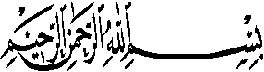 Assalamu’alaikum Wr.WbPuji syukur Alhamdulillah penulis ucapkan terlebih dahulu kehadirat Allah SWT atas segala rahmat dan anugrah-Nya sehingga penulis dapat menyelesaikan penulisan skripsi ini dengan judul “Pengaruh Pertumbuhan Ekonomi, Retribusi Daerah, Lain-lain Pendapatan Asli Daerah yang Sah dan Dana Bagi Hasil Terhadap Belanja Modal (Studi Empiris Pada Pemerintah Daerah Kabupaten/Kota di Sumatera Barat)”. Skripsi ini dibuat sebagai salah satu syarat dalam menyelesaikan studi tingkat sarjana pada Fakultas Ekonomi Universitas Bung Hatta.Dalam penulisan skripsi ini penulis banyak mendapat bantuan dan dukungan baik secara langsung maupun tidak langsung, dan pada kesempatan ini penulis juga menyampaikan terima kasih yang sebesar-besarnya dan sedalam-dalamnya kepada:Bapak Prof. Dr. Azwar Ananda, MA. selaku Rektor Universitas Bung Hatta Padang.Ibu Dr. Listiana Sri Mulatsih, S.E., M.M selaku Dekan Fakultas Ekonomi Universitas Bung Hatta. Ibu Herawati, S.E., M.Si., Ak., CA selaku ketua jurusan Akuntansi Fakultas Ekonomi Universitas Bung Hatta.Bapak Nurhuda N., S.E., M.E selaku Sekretaris Jurusan Akuntansi Fakultas Ekonomi Universitas Bung HattaBapak Drs. Meihendri, M.Si., Ak., CA  selaku Wakil Dekan Fakultas Ekonomi Universitas Bung Hatta yang telah bersedia meluangkan waktu, tenaga serta pikirannya dalam memberikan bimbingan baik berupa ilmu, petunjuk maupun saran-saran atau pendapat yang sangat saya butuhkan dalam penulisan ini.Ibu Dr. Dwi Fitri Puspa, S.E., M.Si., Ak., CA selaku pembimbing I yang telah bersedia meluangkan waktu, tenaga serta pikirannya dalam memberikan bimbingan baik berupa ilmu, petunjuk maupun saran-saran atau pendapat yang sangat saya butuhkan dalam penulisan ini.Ibu Ethika, S.E., M.Si selaku pembimbing II yang telah bersedia meluangkan waktu, tenaga serta pikirannya dalam memberikan bimbingan baik berupa ilmu, petunjuk maupun saran-saran atau pendapat yang sangat saya butuhkan dalam penulisan ini.Ibu Herawati, S.E., M.Si., Ak., CA Selaku Pembimbing Akademik yang telah bersedia meluangkan waktu, dalam memotifasi, membimbing dan memberi petunjuk maupun saran-saran dalam menjalani perkuliahan. Seluruh Dosen, Staf pengajar dan karyawan Fakultas Ekonomi yang telah memberikan ilmu pengetahuan dan bantuan kepada penulis selama masa studi hingga penyusunan skripsi penulis.Terimakasih banyak kepada Papa dan Mamaku tercinta Zakaria dan Arni Pagistuti yang selalu memberikan do’a, dukungan, semangat dan juga bimbingannya yang luar biasa baik moril dan materil, sehingga penulis bisa menyelesaikan pendidikan hingga jenjang sarjana.Terimakasih banyak kepada Kakak dan Abangku Ariza Oktafiani Amd.Farm, Rinta Doski Yance S.Pd.  Abang Ipar Crisman Ardiansyah, Kakak Ipar Mega Mustika Ali S.Pd. dan keponakan Arsy yang selalu memberi do’a, dukungan, semangat dan juga bimbingannya yang luar biasa baik moril dan materil, sehingga penulisan bisa menyelesaikan pendidikan hingga jenjang sarjana.Terimakasih banyak kepada keluarga besar Ruslan yang selalu memberi do’a, dukungan, semangat dan juga bimbingannya yang luar biasa baik moril dan materil, sehingga penulisan bisa menyelesaikan pendidikan hingga jenjang sarjana.Terimakasih banyak kepada Adil Putra, Adha Alhadi Fauzir, Rifky Imanul Ifkar Rusli, Olga Sarfina Fiodora, Salini Nesia, Hafizah, S.E. dan  Yeni Marlina, S.E., yang telah bersama-sama dalam suka maupun duka dan ikut serta membantu baik secara langsung ataupun tidak langsung dan semua sahabat yang tidak bisa satu persatu dituliskan, sehingga penulisan bisa menyelesaikan pendidikan hingga jenjang sarjana. Terimakasih banyak juga kepada Erni Dini, S.E. yang telah bersama-sama dalam suka maupun duka dan ikut serta membantu baik secara langsung ataupun tidak langsung, sehingga penulisan bisa menyelesaikan pendidikan hingga jenjang sarjana.Terimakasih banyak kepada Bang Hendri Putra  yang telah bersama-sama dalam suka maupun duka dan ikut serta membantu baik secara langsung ataupun tidak langsung, sehingga penulisan bisa menyelesaikan pendidikan hingga jenjang sarjana.Terimakasih banyak kepada teman-teman TACOY Agung Surya Putra, S.E. Weno Aulia Aldrin, S.E., Fajar, Erwin, Afif, Gian, Mamak, Icin, Rafi, S.E., Apuk, Dandi, Randi, Agung Prayetno, Ipin, Dayat, Acken, Yafez, S.E. Rio, S.E. Dio, S.E., Yoed, S.E. Dan Buk Vera yang telah bersama-sama dalam suka maupun duka dan ikut serta membantu baik secara langsung ataupun tidak langsung, dan semua teman TACOY yang tidak bisa satu persatu dituliskan, sehingga penulisan bisa menyelesaikan pendidikan hingga jenjang sarjana.Terimakasih banyak kepada Yolanda Dwi Fadhilah, S.E., Riri Yenita, S.E., Putri Ulfa Fauziyah, S.E. Aila Adriana. Oktanisa Desfia, S.E. yang telah bersama-sama dalam suka maupun duka dan ikut serta membantu baik secara langsung ataupun tidak langsung, sehingga penulisan bisa menyelesaikan pendidikan hingga jenjang sarjana.Penulis menyadari sepenuhnya bahwa skripsi ini masih jauh dari kata sempurna dikarenakan keterbatasan pengetahuan dan pengalaman yang penulis miliki dan ketahui, sehingga terdapat kekurangan baik dari segi bahasa ataupun penyusunan di tiap kalimatnya. Oleh karena itu penulis berharap dengan kerendahan hati kritik dan saran yang bersifat membangun, dan semoga skripsi ini dapat bermanfaat bagi pembaca maupun penulis.Padang,  Februari 2018Penulis	